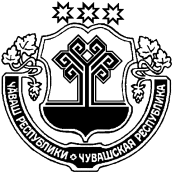 О внесении изменений в решение Собраний депутатов Конарского сельского поселения Цивильского района Чувашской Республики от 25.12.2020г. №18-1 "О бюджете Конарского сельского поселения Цивильского района на 2021 год и на плановый период 2022 и 2023 годов»В соответствии со статьей 232 Бюджетного кодекса Российской Федерации, статьей 46 Положения о бюджетном процессе в Конарском сельском поселении Цивильского района Чувашской Республики Собрание депутатов Конарского сельского поселения Цивильского района Чувашской РеспубликиРЕШИЛО:         Статья 1. Внести в решение Собрания депутатов Конарского сельского поселения от 25 декабря 2020г. №18-1 «О бюджете Конарского сельского поселения Цивильского района Чувашской Республики на 2021 год и на плановый период 2022 и 2023 годов» (с изменениями, внесенными решением Собрания депутатов Конарского сельского поселения от 03 марта 2021г. №2) (далее – решение) следующие изменения:приложение 4, 5 к статье 6 решения изложить в новой редакции:приложения 6, 7, 8, 9 к статье 6 решения изложить в новой редакции:Приложение 12 к статье 12  решения изложить в новой редакции:Настоящее решение вступает в силу после его опубликования (обнародования).       Председатель Собрания депутатовКонарского сельского поселения  Цивильского района		 	                                            	Кириллова А.В.	ЧĂВАШ РЕСПУБЛИКИÇĔРПУ РАЙОНĚЧУВАШСКАЯ РЕСПУБЛИКАЦИВИЛЬСКИЙ РАЙОНКАНАР ЯЛ ПОСЕЛЕНИЙĚНДЕПУТАТСЕН ПУХĂВĚЙЫШĂНУ 2021 ç. ака уйăхěн  21   № 4 Конар поселокěСОБРАНИЕ ДЕПУТАТОВКОНАРСКОГО СЕЛЬСКОГОПОСЕЛЕНИЯРЕШЕНИЕ21 апреля 2021 г. № 4 Поселок КонарПриложение № 4Приложение № 4 к решению Собрания депутатов Конарского сельского  к решению Собрания депутатов Конарского сельского  к решению Собрания депутатов Конарского сельского  к решению Собрания депутатов Конарского сельского  к решению Собрания депутатов Конарского сельского поселения Цивильского района Чувашской Республики  от 25.12.2020г. поселения Цивильского района Чувашской Республики  от 25.12.2020г. поселения Цивильского района Чувашской Республики  от 25.12.2020г. поселения Цивильского района Чувашской Республики  от 25.12.2020г. поселения Цивильского района Чувашской Республики  от 25.12.2020г. №18-1"О бюджете Конарского сельского поселения№18-1"О бюджете Конарского сельского поселения№18-1"О бюджете Конарского сельского поселения№18-1"О бюджете Конарского сельского поселения№18-1"О бюджете Конарского сельского поселения Цивильского района на 2021 год и на плановый период 2022 и 2023 годов" Цивильского района на 2021 год и на плановый период 2022 и 2023 годов" Цивильского района на 2021 год и на плановый период 2022 и 2023 годов" Цивильского района на 2021 год и на плановый период 2022 и 2023 годов" Цивильского района на 2021 год и на плановый период 2022 и 2023 годов"ДоходыДоходыДоходыДоходыДоходыДоходыбюджета Конарского сельского поселения Цивильского района на 2021 годбюджета Конарского сельского поселения Цивильского района на 2021 годбюджета Конарского сельского поселения Цивильского района на 2021 годбюджета Конарского сельского поселения Цивильского района на 2021 годбюджета Конарского сельского поселения Цивильского района на 2021 годбюджета Конарского сельского поселения Цивильского района на 2021 год(в рублях)(в рублях)(в рублях)Код бюджетной классификации Российской ФедерацииНаименование доходовНаименование доходовУвеличение, уменьшение (-)Увеличение, уменьшение (-)Увеличение, уменьшение (-)122333200 00000 00 0000 000Безвозмездные поступления от других бюджетов бюджетной системы Российской ФедерацииБезвозмездные поступления от других бюджетов бюджетной системы Российской Федерации19 452 392,4819 452 392,4819 452 392,48202 20000 00 0000 150Субсидии бюджетам бюджетной системы Российской Федерации (межбюджетные субсидии)Субсидии бюджетам бюджетной системы Российской Федерации (межбюджетные субсидии)19 238 043,4819 238 043,4819 238 043,48202 29999 10 0000 150Прочие субсидии бюджетам сельских поселенийПрочие субсидии бюджетам сельских поселений19 238 043,4819 238 043,4819 238 043,48202 30000 00 0000 150Субвенции бюджетам бюджетной системы Российской ФедерацииСубвенции бюджетам бюджетной системы Российской Федерации14 349,0014 349,0014 349,00202 30024 10 0000 150Субвенции бюджетам сельских поселений на выполнение передаваемых полномочий субъектов Российской ФедерацииСубвенции бюджетам сельских поселений на выполнение передаваемых полномочий субъектов Российской Федерации14 060,0014 060,0014 060,00202 35118 10 0000 150Субвенции бюджетам сельских поселений на осуществление первичного воинского учета на территориях, где отсутствуют военные комиссариатыСубвенции бюджетам сельских поселений на осуществление первичного воинского учета на территориях, где отсутствуют военные комиссариаты289,00289,00289,00204 00000 00 0000 150БЕЗВОЗМЕЗДНЫЕ ПОСТУПЛЕНИЯ ОТ НЕГОСУДАРСТВЕННЫХ ОРГАНИЗАЦИЙБЕЗВОЗМЕЗДНЫЕ ПОСТУПЛЕНИЯ ОТ НЕГОСУДАРСТВЕННЫХ ОРГАНИЗАЦИЙ200 000,00200 000,00200 000,00207 05020 10 0000 150Поступления от денежных пожертвований, предоставляемых физическими лицами получателям средств бюджетов сельских поселенийПоступления от денежных пожертвований, предоставляемых физическими лицами получателям средств бюджетов сельских поселений200 000,00200 000,00200 000,00Всего:19 452 392,4819 452 392,4819 452 392,48Приложение № 5Приложение № 5Приложение № 5Приложение № 5 к решению Собрания депутатов Конарского сельского поселения к решению Собрания депутатов Конарского сельского поселения к решению Собрания депутатов Конарского сельского поселения к решению Собрания депутатов Конарского сельского поселения Цивильского района Чувашской Республики  от 25.12.2020г.  Цивильского района Чувашской Республики  от 25.12.2020г.  Цивильского района Чувашской Республики  от 25.12.2020г.  Цивильского района Чувашской Республики  от 25.12.2020г. №18-1 "О бюджете Конарского сельского поселения№18-1 "О бюджете Конарского сельского поселения№18-1 "О бюджете Конарского сельского поселения№18-1 "О бюджете Конарского сельского поселения Цивильского района на 2021 год и на плановый период 2022 и 2023 годов" Цивильского района на 2021 год и на плановый период 2022 и 2023 годов" Цивильского района на 2021 год и на плановый период 2022 и 2023 годов" Цивильского района на 2021 год и на плановый период 2022 и 2023 годов"ДоходыДоходыДоходыДоходыДоходыДоходыбюджета Конарского сельского поселения Цивильского района на 2022 и 2023 годыбюджета Конарского сельского поселения Цивильского района на 2022 и 2023 годыбюджета Конарского сельского поселения Цивильского района на 2022 и 2023 годыбюджета Конарского сельского поселения Цивильского района на 2022 и 2023 годыбюджета Конарского сельского поселения Цивильского района на 2022 и 2023 годыбюджета Конарского сельского поселения Цивильского района на 2022 и 2023 годыКоды доходов бюджетной классификации Российской ФедерацииНаименование доходовСумма, рублейСумма, рублейСумма, рублейСумма, рублейКоды доходов бюджетной классификации Российской ФедерацииНаименование доходов2022 год2022 год2023 год2023 год123344200 00000 00 0000 000Безвозмездные поступления от других бюджетов бюджетной системы Российской Федерации14 060,0014 060,0014 060,0014 060,00202 30000 00 0000 150Субвенции бюджетам бюджетной системы Российской Федерации14 060,0014 060,0014 060,0014 060,00202 30024 10 0000 150Субвенции бюджетам сельских поселений на выполнение передаваемых полномочий субъектов Российской Федерации14 060,0014 060,0014060,0014060,00Всего:14 060,0014 060,0014 060,0014 060,00Приложение № 7Приложение № 7Приложение № 7Приложение № 7Приложение № 7Приложение № 7Приложение № 7Приложение № 7Приложение № 7Приложение № 7Приложение № 7Приложение № 7Приложение № 7Приложение № 7Приложение № 7Приложение № 7Приложение № 7к решению Собрания депутатов Конарского сельского поселенияк решению Собрания депутатов Конарского сельского поселенияк решению Собрания депутатов Конарского сельского поселенияк решению Собрания депутатов Конарского сельского поселенияк решению Собрания депутатов Конарского сельского поселенияк решению Собрания депутатов Конарского сельского поселенияк решению Собрания депутатов Конарского сельского поселенияк решению Собрания депутатов Конарского сельского поселенияк решению Собрания депутатов Конарского сельского поселенияк решению Собрания депутатов Конарского сельского поселенияк решению Собрания депутатов Конарского сельского поселенияк решению Собрания депутатов Конарского сельского поселенияк решению Собрания депутатов Конарского сельского поселенияк решению Собрания депутатов Конарского сельского поселенияк решению Собрания депутатов Конарского сельского поселенияк решению Собрания депутатов Конарского сельского поселенияк решению Собрания депутатов Конарского сельского поселенияк решению Собрания депутатов Конарского сельского поселенияк решению Собрания депутатов Конарского сельского поселения Цивильского района Чувашской Республики  от 25.12.2020г. №18-1 Цивильского района Чувашской Республики  от 25.12.2020г. №18-1 Цивильского района Чувашской Республики  от 25.12.2020г. №18-1 Цивильского района Чувашской Республики  от 25.12.2020г. №18-1 Цивильского района Чувашской Республики  от 25.12.2020г. №18-1 Цивильского района Чувашской Республики  от 25.12.2020г. №18-1 Цивильского района Чувашской Республики  от 25.12.2020г. №18-1 Цивильского района Чувашской Республики  от 25.12.2020г. №18-1 Цивильского района Чувашской Республики  от 25.12.2020г. №18-1 Цивильского района Чувашской Республики  от 25.12.2020г. №18-1 Цивильского района Чувашской Республики  от 25.12.2020г. №18-1 Цивильского района Чувашской Республики  от 25.12.2020г. №18-1 Цивильского района Чувашской Республики  от 25.12.2020г. №18-1 Цивильского района Чувашской Республики  от 25.12.2020г. №18-1 Цивильского района Чувашской Республики  от 25.12.2020г. №18-1 Цивильского района Чувашской Республики  от 25.12.2020г. №18-1 Цивильского района Чувашской Республики  от 25.12.2020г. №18-1 Цивильского района Чувашской Республики  от 25.12.2020г. №18-1 Цивильского района Чувашской Республики  от 25.12.2020г. №18-1"О бюджете Конарского сельского поселения Цивильского"О бюджете Конарского сельского поселения Цивильского"О бюджете Конарского сельского поселения Цивильского"О бюджете Конарского сельского поселения Цивильского"О бюджете Конарского сельского поселения Цивильского"О бюджете Конарского сельского поселения Цивильского"О бюджете Конарского сельского поселения Цивильского"О бюджете Конарского сельского поселения Цивильского"О бюджете Конарского сельского поселения Цивильского"О бюджете Конарского сельского поселения Цивильского"О бюджете Конарского сельского поселения Цивильского"О бюджете Конарского сельского поселения Цивильского"О бюджете Конарского сельского поселения Цивильского"О бюджете Конарского сельского поселения Цивильского"О бюджете Конарского сельского поселения Цивильского"О бюджете Конарского сельского поселения Цивильского"О бюджете Конарского сельского поселения Цивильского"О бюджете Конарского сельского поселения Цивильского"О бюджете Конарского сельского поселения Цивильского района на 2021 год и на плановый период 2022 и 2023 годов" района на 2021 год и на плановый период 2022 и 2023 годов" района на 2021 год и на плановый период 2022 и 2023 годов" района на 2021 год и на плановый период 2022 и 2023 годов" района на 2021 год и на плановый период 2022 и 2023 годов" района на 2021 год и на плановый период 2022 и 2023 годов" района на 2021 год и на плановый период 2022 и 2023 годов" района на 2021 год и на плановый период 2022 и 2023 годов" района на 2021 год и на плановый период 2022 и 2023 годов" района на 2021 год и на плановый период 2022 и 2023 годов" района на 2021 год и на плановый период 2022 и 2023 годов" района на 2021 год и на плановый период 2022 и 2023 годов" района на 2021 год и на плановый период 2022 и 2023 годов" района на 2021 год и на плановый период 2022 и 2023 годов" района на 2021 год и на плановый период 2022 и 2023 годов" района на 2021 год и на плановый период 2022 и 2023 годов" района на 2021 год и на плановый период 2022 и 2023 годов" района на 2021 год и на плановый период 2022 и 2023 годов" района на 2021 год и на плановый период 2022 и 2023 годов"Распределение Распределение Распределение Распределение Распределение Распределение Распределение Распределение Распределение Распределение Распределение Распределение Распределение Распределение Распределение Распределение Распределение Распределение Распределение бюджетных ассигнований по разделам, подразделам, целевым статьям (муниципальным программам и бюджетных ассигнований по разделам, подразделам, целевым статьям (муниципальным программам и бюджетных ассигнований по разделам, подразделам, целевым статьям (муниципальным программам и бюджетных ассигнований по разделам, подразделам, целевым статьям (муниципальным программам и бюджетных ассигнований по разделам, подразделам, целевым статьям (муниципальным программам и бюджетных ассигнований по разделам, подразделам, целевым статьям (муниципальным программам и бюджетных ассигнований по разделам, подразделам, целевым статьям (муниципальным программам и бюджетных ассигнований по разделам, подразделам, целевым статьям (муниципальным программам и бюджетных ассигнований по разделам, подразделам, целевым статьям (муниципальным программам и бюджетных ассигнований по разделам, подразделам, целевым статьям (муниципальным программам и бюджетных ассигнований по разделам, подразделам, целевым статьям (муниципальным программам и бюджетных ассигнований по разделам, подразделам, целевым статьям (муниципальным программам и бюджетных ассигнований по разделам, подразделам, целевым статьям (муниципальным программам и бюджетных ассигнований по разделам, подразделам, целевым статьям (муниципальным программам и бюджетных ассигнований по разделам, подразделам, целевым статьям (муниципальным программам и бюджетных ассигнований по разделам, подразделам, целевым статьям (муниципальным программам и бюджетных ассигнований по разделам, подразделам, целевым статьям (муниципальным программам и бюджетных ассигнований по разделам, подразделам, целевым статьям (муниципальным программам и бюджетных ассигнований по разделам, подразделам, целевым статьям (муниципальным программам и непрограммным направлениям деятельности) и группам (группам и подгруппам) видов расходов классификациинепрограммным направлениям деятельности) и группам (группам и подгруппам) видов расходов классификациинепрограммным направлениям деятельности) и группам (группам и подгруппам) видов расходов классификациинепрограммным направлениям деятельности) и группам (группам и подгруппам) видов расходов классификациинепрограммным направлениям деятельности) и группам (группам и подгруппам) видов расходов классификациинепрограммным направлениям деятельности) и группам (группам и подгруппам) видов расходов классификациинепрограммным направлениям деятельности) и группам (группам и подгруппам) видов расходов классификациинепрограммным направлениям деятельности) и группам (группам и подгруппам) видов расходов классификациинепрограммным направлениям деятельности) и группам (группам и подгруппам) видов расходов классификациинепрограммным направлениям деятельности) и группам (группам и подгруппам) видов расходов классификациинепрограммным направлениям деятельности) и группам (группам и подгруппам) видов расходов классификациинепрограммным направлениям деятельности) и группам (группам и подгруппам) видов расходов классификациинепрограммным направлениям деятельности) и группам (группам и подгруппам) видов расходов классификациинепрограммным направлениям деятельности) и группам (группам и подгруппам) видов расходов классификациинепрограммным направлениям деятельности) и группам (группам и подгруппам) видов расходов классификациинепрограммным направлениям деятельности) и группам (группам и подгруппам) видов расходов классификациинепрограммным направлениям деятельности) и группам (группам и подгруппам) видов расходов классификациинепрограммным направлениям деятельности) и группам (группам и подгруппам) видов расходов классификациинепрограммным направлениям деятельности) и группам (группам и подгруппам) видов расходов классификациирасходов на 2022 и 2023 годырасходов на 2022 и 2023 годырасходов на 2022 и 2023 годырасходов на 2022 и 2023 годырасходов на 2022 и 2023 годырасходов на 2022 и 2023 годырасходов на 2022 и 2023 годырасходов на 2022 и 2023 годырасходов на 2022 и 2023 годырасходов на 2022 и 2023 годырасходов на 2022 и 2023 годырасходов на 2022 и 2023 годырасходов на 2022 и 2023 годырасходов на 2022 и 2023 годырасходов на 2022 и 2023 годырасходов на 2022 и 2023 годырасходов на 2022 и 2023 годырасходов на 2022 и 2023 годырасходов на 2022 и 2023 годы(рублей)(рублей)(рублей)(рублей)(рублей)(рублей)(рублей)(рублей)(рублей)(рублей)(рублей)(рублей)(рублей)(рублей)ПоказателиПоказателиРЗРЗПРЦСРЦСРЦСРЦСРВРВРВсего Всего Всего Всего Всего Всего Всего Всего ПоказателиПоказателиРЗРЗПРЦСРЦСРЦСРЦСРВРВР2021 год2021 год2021 год2021 год2021 год2022 год2022 год2022 год1122344445566666777Национальная экономикаНациональная экономика040414 060,0014 060,0014 060,0014 060,0014 060,0014 060,0014 060,0014 060,00Сельское хозяйство и рыболовствоСельское хозяйство и рыболовство04040514 060,0014 060,0014 060,0014 060,0014 060,0014 060,0014 060,0014 060,00Муниципальная программа  "Развитие сельского хозяйства и регулирование рынка сельскохозяйственной продукции, сырья и продовольствия" Муниципальная программа  "Развитие сельского хозяйства и регулирование рынка сельскохозяйственной продукции, сырья и продовольствия" 040405Ц900000000Ц900000000Ц900000000Ц90000000014 060,0014 060,0014 060,0014 060,0014 060,0014 060,0014 060,0014 060,00Подпрограмма "Развитие ветеринарии" муниципальной программы "Развитие сельского хозяйства и регулирование рынка сельскохозяйственной продукции, сырья и продовольствия" Подпрограмма "Развитие ветеринарии" муниципальной программы "Развитие сельского хозяйства и регулирование рынка сельскохозяйственной продукции, сырья и продовольствия" 040405Ц970000000Ц970000000Ц970000000Ц97000000014 060,0014 060,0014 060,0014 060,0014 060,0014 060,0014 060,0014 060,00Основное мероприятие "Предупреждение и ликвидация болезней животных"Основное мероприятие "Предупреждение и ликвидация болезней животных"040405Ц970100000Ц970100000Ц970100000Ц97010000014 060,0014 060,0014 060,0014 060,0014 060,0014 060,0014 060,0014 060,00Организация и проведение на территории Чувашской Республики мероприятий по отлову и содержанию безнадзорных животных (за счет собственных средств муниципальных образований)Организация и проведение на территории Чувашской Республики мероприятий по отлову и содержанию безнадзорных животных (за счет собственных средств муниципальных образований)040405Ц970112750Ц970112750Ц970112750Ц97011275014 060,0014 060,0014 060,0014 060,0014 060,0014 060,0014 060,0014 060,00Прочая закупка товаров, работ и услуг для государственных нуждПрочая закупка товаров, работ и услуг для государственных нужд040405Ц970112750Ц970112750Ц970112750Ц97011275024424414 060,0014 060,0014 060,0014 060,0014 060,0014 060,0014 060,0014 060,00ИтогоИтого14 060,0014 060,0014 060,0014 060,0014 060,0014 060,0014 060,0014 060,00Приложение № 8Приложение № 8Приложение № 8Приложение № 8Приложение № 8Приложение № 8Приложение № 8Приложение № 8Приложение № 8Приложение № 8Приложение № 8к решению Собрания депутатов Конарского сельского к решению Собрания депутатов Конарского сельского к решению Собрания депутатов Конарского сельского к решению Собрания депутатов Конарского сельского к решению Собрания депутатов Конарского сельского к решению Собрания депутатов Конарского сельского к решению Собрания депутатов Конарского сельского к решению Собрания депутатов Конарского сельского к решению Собрания депутатов Конарского сельского к решению Собрания депутатов Конарского сельского к решению Собрания депутатов Конарского сельского к решению Собрания депутатов Конарского сельского к решению Собрания депутатов Конарского сельского к решению Собрания депутатов Конарского сельского к решению Собрания депутатов Конарского сельского к решению Собрания депутатов Конарского сельского к решению Собрания депутатов Конарского сельского к решению Собрания депутатов Конарского сельского к решению Собрания депутатов Конарского сельского  поселения Цивильского района от 25.12.2020г. №18-1  "О бюджете поселения Цивильского района от 25.12.2020г. №18-1  "О бюджете поселения Цивильского района от 25.12.2020г. №18-1  "О бюджете поселения Цивильского района от 25.12.2020г. №18-1  "О бюджете поселения Цивильского района от 25.12.2020г. №18-1  "О бюджете поселения Цивильского района от 25.12.2020г. №18-1  "О бюджете поселения Цивильского района от 25.12.2020г. №18-1  "О бюджете поселения Цивильского района от 25.12.2020г. №18-1  "О бюджете поселения Цивильского района от 25.12.2020г. №18-1  "О бюджете поселения Цивильского района от 25.12.2020г. №18-1  "О бюджете поселения Цивильского района от 25.12.2020г. №18-1  "О бюджете поселения Цивильского района от 25.12.2020г. №18-1  "О бюджете поселения Цивильского района от 25.12.2020г. №18-1  "О бюджете поселения Цивильского района от 25.12.2020г. №18-1  "О бюджете поселения Цивильского района от 25.12.2020г. №18-1  "О бюджете поселения Цивильского района от 25.12.2020г. №18-1  "О бюджете поселения Цивильского района от 25.12.2020г. №18-1  "О бюджете поселения Цивильского района от 25.12.2020г. №18-1  "О бюджете поселения Цивильского района от 25.12.2020г. №18-1  "О бюджете Конарского сельского поселения Цивильского района Конарского сельского поселения Цивильского района Конарского сельского поселения Цивильского района Конарского сельского поселения Цивильского района Конарского сельского поселения Цивильского района Конарского сельского поселения Цивильского района Конарского сельского поселения Цивильского района Конарского сельского поселения Цивильского района Конарского сельского поселения Цивильского района Конарского сельского поселения Цивильского района Конарского сельского поселения Цивильского района Конарского сельского поселения Цивильского района Конарского сельского поселения Цивильского района Конарского сельского поселения Цивильского района Конарского сельского поселения Цивильского района Конарского сельского поселения Цивильского района Конарского сельского поселения Цивильского района Конарского сельского поселения Цивильского района Конарского сельского поселения Цивильского района Конарского сельского поселения Цивильского районана 2021 год и на плановый период 2022 и 2023 годов"на 2021 год и на плановый период 2022 и 2023 годов"на 2021 год и на плановый период 2022 и 2023 годов"на 2021 год и на плановый период 2022 и 2023 годов"на 2021 год и на плановый период 2022 и 2023 годов"на 2021 год и на плановый период 2022 и 2023 годов"на 2021 год и на плановый период 2022 и 2023 годов"на 2021 год и на плановый период 2022 и 2023 годов"на 2021 год и на плановый период 2022 и 2023 годов"на 2021 год и на плановый период 2022 и 2023 годов"на 2021 год и на плановый период 2022 и 2023 годов"на 2021 год и на плановый период 2022 и 2023 годов"на 2021 год и на плановый период 2022 и 2023 годов"на 2021 год и на плановый период 2022 и 2023 годов"на 2021 год и на плановый период 2022 и 2023 годов"на 2021 год и на плановый период 2022 и 2023 годов"на 2021 год и на плановый период 2022 и 2023 годов"на 2021 год и на плановый период 2022 и 2023 годов"на 2021 год и на плановый период 2022 и 2023 годов"Распределение Распределение Распределение Распределение Распределение Распределение Распределение Распределение Распределение Распределение Распределение Распределение Распределение Распределение Распределение Распределение Распределение Распределение Распределение Распределение бюджетных ассигнований по целевым статьям (муниципальным программам и непрограммным направлениямбюджетных ассигнований по целевым статьям (муниципальным программам и непрограммным направлениямбюджетных ассигнований по целевым статьям (муниципальным программам и непрограммным направлениямбюджетных ассигнований по целевым статьям (муниципальным программам и непрограммным направлениямбюджетных ассигнований по целевым статьям (муниципальным программам и непрограммным направлениямбюджетных ассигнований по целевым статьям (муниципальным программам и непрограммным направлениямбюджетных ассигнований по целевым статьям (муниципальным программам и непрограммным направлениямбюджетных ассигнований по целевым статьям (муниципальным программам и непрограммным направлениямбюджетных ассигнований по целевым статьям (муниципальным программам и непрограммным направлениямбюджетных ассигнований по целевым статьям (муниципальным программам и непрограммным направлениямбюджетных ассигнований по целевым статьям (муниципальным программам и непрограммным направлениямбюджетных ассигнований по целевым статьям (муниципальным программам и непрограммным направлениямбюджетных ассигнований по целевым статьям (муниципальным программам и непрограммным направлениямбюджетных ассигнований по целевым статьям (муниципальным программам и непрограммным направлениямбюджетных ассигнований по целевым статьям (муниципальным программам и непрограммным направлениямбюджетных ассигнований по целевым статьям (муниципальным программам и непрограммным направлениямбюджетных ассигнований по целевым статьям (муниципальным программам и непрограммным направлениямбюджетных ассигнований по целевым статьям (муниципальным программам и непрограммным направлениямбюджетных ассигнований по целевым статьям (муниципальным программам и непрограммным направлениямбюджетных ассигнований по целевым статьям (муниципальным программам и непрограммным направлениям деятельности), группам (группам и подгруппам) видов расходов, разделам, подразделам классификации расходов деятельности), группам (группам и подгруппам) видов расходов, разделам, подразделам классификации расходов деятельности), группам (группам и подгруппам) видов расходов, разделам, подразделам классификации расходов деятельности), группам (группам и подгруппам) видов расходов, разделам, подразделам классификации расходов деятельности), группам (группам и подгруппам) видов расходов, разделам, подразделам классификации расходов деятельности), группам (группам и подгруппам) видов расходов, разделам, подразделам классификации расходов деятельности), группам (группам и подгруппам) видов расходов, разделам, подразделам классификации расходов деятельности), группам (группам и подгруппам) видов расходов, разделам, подразделам классификации расходов деятельности), группам (группам и подгруппам) видов расходов, разделам, подразделам классификации расходов деятельности), группам (группам и подгруппам) видов расходов, разделам, подразделам классификации расходов деятельности), группам (группам и подгруппам) видов расходов, разделам, подразделам классификации расходов деятельности), группам (группам и подгруппам) видов расходов, разделам, подразделам классификации расходов деятельности), группам (группам и подгруппам) видов расходов, разделам, подразделам классификации расходов деятельности), группам (группам и подгруппам) видов расходов, разделам, подразделам классификации расходов деятельности), группам (группам и подгруппам) видов расходов, разделам, подразделам классификации расходов деятельности), группам (группам и подгруппам) видов расходов, разделам, подразделам классификации расходов деятельности), группам (группам и подгруппам) видов расходов, разделам, подразделам классификации расходов деятельности), группам (группам и подгруппам) видов расходов, разделам, подразделам классификации расходов деятельности), группам (группам и подгруппам) видов расходов, разделам, подразделам классификации расходов деятельности), группам (группам и подгруппам) видов расходов, разделам, подразделам классификации расходовбюджета Конарского сельского поселения Цивильского района  Чувашской Республики на 2021 годбюджета Конарского сельского поселения Цивильского района  Чувашской Республики на 2021 годбюджета Конарского сельского поселения Цивильского района  Чувашской Республики на 2021 годбюджета Конарского сельского поселения Цивильского района  Чувашской Республики на 2021 годбюджета Конарского сельского поселения Цивильского района  Чувашской Республики на 2021 годбюджета Конарского сельского поселения Цивильского района  Чувашской Республики на 2021 годбюджета Конарского сельского поселения Цивильского района  Чувашской Республики на 2021 годбюджета Конарского сельского поселения Цивильского района  Чувашской Республики на 2021 годбюджета Конарского сельского поселения Цивильского района  Чувашской Республики на 2021 годбюджета Конарского сельского поселения Цивильского района  Чувашской Республики на 2021 годбюджета Конарского сельского поселения Цивильского района  Чувашской Республики на 2021 годбюджета Конарского сельского поселения Цивильского района  Чувашской Республики на 2021 годбюджета Конарского сельского поселения Цивильского района  Чувашской Республики на 2021 годбюджета Конарского сельского поселения Цивильского района  Чувашской Республики на 2021 годбюджета Конарского сельского поселения Цивильского района  Чувашской Республики на 2021 годбюджета Конарского сельского поселения Цивильского района  Чувашской Республики на 2021 годбюджета Конарского сельского поселения Цивильского района  Чувашской Республики на 2021 годбюджета Конарского сельского поселения Цивильского района  Чувашской Республики на 2021 годбюджета Конарского сельского поселения Цивильского района  Чувашской Республики на 2021 годбюджета Конарского сельского поселения Цивильского района  Чувашской Республики на 2021 год(рублей)(рублей)(рублей)(рублей)(рублей)ПоказателиМинМинРзРзРзПРПРЦСРЦСРЦСРЦСРВРВРВРУвеличение, уменьшение (-)Увеличение, уменьшение (-)Увеличение, уменьшение (-)Увеличение, уменьшение (-)Увеличение, уменьшение (-)ПоказателиМинМинРзРзРзПРПРЦСРЦСРЦСРЦСРВРВРВРВсегоВсегоВсегоВсегоВсегоПоказателиМинМинРзРзРзПРПРЦСРЦСРЦСРЦСРВРВРВРВсегоВсегоВсегоВсегоВсего12233344555566677777Администрация Конарского сельского поселения99399319 790 180,9719 790 180,9719 790 180,9719 790 180,9719 790 180,97Общегосударственные вопросы99399301010171 747,7671 747,7671 747,7671 747,7671 747,76Функционирование Правительства Российской Федерации, высших исполнительных органов государственной власти субъектов Российской Федерации, местных администраций993993010101040421 976,7621 976,7621 976,7621 976,7621 976,76Муниципальная программа "Развитие потенциала муниципального управления" 9939930101010404Ч500000000Ч500000000Ч500000000Ч50000000021 976,7621 976,7621 976,7621 976,7621 976,76Обеспечение реализации государственной программы Чувашской Республики "Развитие потенциала государственного управления" на 2012 - 2020 годы9939930101010404Ч5Э0000000Ч5Э0000000Ч5Э0000000Ч5Э000000021 976,7621 976,7621 976,7621 976,7621 976,76Основное мероприятие "Общепрограммные расходы"9939930101010404Ч5Э0100000Ч5Э0100000Ч5Э0100000Ч5Э010000021 976,7621 976,7621 976,7621 976,7621 976,76Обеспечение функций муниципальных органов9939930101010404Ч5Э0100200Ч5Э0100200Ч5Э0100200Ч5Э010020021 976,7621 976,7621 976,7621 976,7621 976,76Закупка товаров, работ, услуг в сфере информационно-коммуникационных технологий9939930101010404Ч5Э0100200Ч5Э0100200Ч5Э0100200Ч5Э01002002422422421 550,001 550,001 550,001 550,001 550,00Прочая закупка товаров, работ и услуг для государственных нужд9939930101010404Ч5Э0100200Ч5Э0100200Ч5Э0100200Ч5Э010020024424424416 426,7616 426,7616 426,7616 426,7616 426,76Закупка энергетических ресурсов9939930101010404Ч5Э0100200Ч5Э0100200Ч5Э0100200Ч5Э01002002472472474 000,004 000,004 000,004 000,004 000,00Другие общегосударственные расходы993993010101131349 771,0049 771,0049 771,0049 771,0049 771,00Муниципальная программа "Развитие земельных и имущественных отношений"9939930101011313А400000000А400000000А400000000А40000000049 771,0049 771,0049 771,0049 771,0049 771,00Подпрограмма "Формирование эффективного государственного сектора экономики Чувашской Республики" муниципальной программы "Развитие земельных и имущественных отношений"9939930101011313А420000000А420000000А420000000А42000000049 771,0049 771,0049 771,0049 771,0049 771,00Основное мероприятие "Эффективное управление муниципальным имуществом"9939930101011313А420200000А420200000А420200000А42020000049 771,0049 771,0049 771,0049 771,0049 771,00Обеспечение гарантий прав на муниципальное имущество, в том числе на землю, и защита прав и законных интересов собственников, землепользователей, землевладельцев и арендаторов земельных участков9939930101011313А420273620А420273620А420273620А42027362049 771,0049 771,0049 771,0049 771,0049 771,00Уплата прочих налогов, сборов9939930101011313А420273620А420273620А420273620А42027362085285285249 771,0049 771,0049 771,0049 771,0049 771,00Национальная оборона993993020202289,00289,00289,00289,00289,00Мобилизационная и вневойсковая подготовка9939930202020303289,00289,00289,00289,00289,00Муниципальная программа "Управление общественными финансами и муниципальным долгом"9939930202020303Ч400000000Ч400000000Ч400000000Ч400000000289,00289,00289,00289,00289,00Подпрограмма "Совершенствование бюджетной политики и эффективное использование бюджетного потенциала" муниципальной программы "Управление общественными финансами и муниципальным долгом"9939930202020303Ч410000000Ч410000000Ч410000000Ч410000000289,00289,00289,00289,00289,00Основное мероприятие "Осуществление мер финансовой поддержки бюджетов муниципальных районов, городских округов и поселений, направленных на обеспечение их сбалансированности и повышение уровня бюджетной обеспеченности"9939930202020303Ч410400000Ч410400000Ч410400000Ч410400000289,00289,00289,00289,00289,00Осуществление первичного воинского учета на территориях, где отсутствуют военные комиссариаты, за счет субвенции, предоставляемой из федерального бюджета9939930202020303Ч410451180Ч410451180Ч410451180Ч410451180289,00289,00289,00289,00289,00Фонд оплаты труда государственных (муниципальных) органов9939930202020303Ч410451180Ч410451180Ч410451180Ч410451180121121121222,00222,00222,00222,00222,00Взносы по обязательному социальному страхованию на выплаты денежного содержания и иные выплаты работникам государственных (муниципальных) органов9939930202020303Ч410451180Ч410451180Ч410451180Ч41045118012912912967,0067,0067,0067,0067,00Национальная экономика993993040404-511 686,52-511 686,52-511 686,52-511 686,52-511 686,52Сельское хозяйство и рыболовство993993040404050552 103,4852 103,4852 103,4852 103,4852 103,48Муниципальная программа  "Развитие сельского хозяйства и регулирование рынка сельскохозяйственной продукции, сырья и продовольствия" 9939930404040505Ц900000000Ц900000000Ц900000000Ц90000000052 103,4852 103,4852 103,4852 103,4852 103,48Подпрограмма "Развитие ветеринарии" муниципальной программы  "Развитие сельского хозяйства и регулирование рынка сельскохозяйственной продукции, сырья и продовольствия" 9939930404040505Ц970000000Ц970000000Ц970000000Ц97000000014 060,0014 060,0014 060,0014 060,0014 060,00Основное мероприятие "Предупреждение и ликвидация болезней животных"9939930404040505Ц970100000Ц970100000Ц970100000Ц97010000014 060,0014 060,0014 060,0014 060,0014 060,00Организация и проведение на территории Чувашской Республики мероприятий по отлову и содержанию безнадзорных животных (за счет собственных средств муниципальных образований)9939930404040505Ц970172750Ц970172750Ц970172750Ц97017275014 060,0014 060,0014 060,0014 060,0014 060,00Прочая закупка товаров, работ и услуг для государственных нужд9939930404040505Ц970172750Ц970172750Ц970172750Ц97017275024424424414 060,0014 060,0014 060,0014 060,0014 060,00Подпрограмма "Развитие отраслей агропромышленного комплекса" государственной программы Чувашской Республики "Развитие сельского хозяйства и регулирование рынка сельскохозяйственной продукции, сырья и продовольствия Чувашской Республики"9939930404040505Ц9И0000000Ц9И0000000Ц9И0000000Ц9И000000038 043,4838 043,4838 043,4838 043,4838 043,48Реализация комплекса мероприятий по борьбе с распространением борщевика Сосновского на территории Чувашской республики 9939930404040505Ц9И09S6810Ц9И09S6810Ц9И09S6810Ц9И09S681038 043,4838 043,4838 043,4838 043,4838 043,48Прочая закупка товаров, работ и услуг для государственных нужд9939930404040505Ц9И09S6810Ц9И09S6810Ц9И09S6810Ц9И09S681024424424438 043,4838 043,4838 043,4838 043,4838 043,48Дорожное хозяйство (дорожные фонды)9939930404040909-563 790,00-563 790,00-563 790,00-563 790,00-563 790,00Муниципальная программа "Развитие транспортной системы"9939930404040909Ч200000000Ч200000000Ч200000000Ч200000000-563 790,00-563 790,00-563 790,00-563 790,00-563 790,00Подпрограмма "Безопасные и качественные автомобильные дороги" муниципальной программы "Развитие транспортной системы "9939930404040909Ч210000000Ч210000000Ч210000000Ч210000000-563 790,00-563 790,00-563 790,00-563 790,00-563 790,00Основное мероприятие "Мероприятия, реализуемые с привлечением межбюджетных трансфертов бюджетам другого уровня"9939930404040909Ч210300000Ч210300000Ч210300000Ч210300000-563 790,00-563 790,00-563 790,00-563 790,00-563 790,00Капитальный ремонт и ремонт автомобильных дорог общего пользования местного значения в границах населенных пунктов поселения9939930404040909Ч210374191Ч210374191Ч210374191Ч210374191196 732,43196 732,43196 732,43196 732,43196 732,43Прочая закупка товаров, работ и услуг для государственных нужд9939930404040909Ч210374191Ч210374191Ч210374191Ч210374191244244244196 732,43196 732,43196 732,43196 732,43196 732,43Содержание автомобильных дорог общего пользования местного значения в границах населенных пунктов поселения9939930404040909Ч210374192Ч210374192Ч210374192Ч210374192-196 732,43-196 732,43-196 732,43-196 732,43-196 732,43Прочая закупка товаров, работ и услуг для государственных нужд9939930404040909Ч210374192Ч210374192Ч210374192Ч210374192244244244-196 732,43-196 732,43-196 732,43-196 732,43-196 732,43Муниципальная программа Чувашской Республики "Комплексное развитие сельских территорий Чувашской Республики"9939930404040909А600000000А600000000А600000000А600000000-563 790,00-563 790,00-563 790,00-563 790,00-563 790,00Подпрограмма "Создание и развитие инфраструктуры на сельских территориях" государственной программы Чувашской Республики "Комплексное развитие сельских территорий Чувашской Республики"9939930404040909А620000000А620000000А620000000А620000000-563 790,00-563 790,00-563 790,00-563 790,00-563 790,00Основное мероприятие "Комплексное обустройство населенных пунктов, расположенных в сельской местности, объектами социальной и инженерной инфраструктуры, а также строительство и реконструкция автомобильных дорог"9939930404040909А620100000А620100000А620100000А620100000-563 790,00-563 790,00-563 790,00-563 790,00-563 790,00Реализация проектов развития общественной инфраструктуры, основанных на местных инициативах9939930404040909А6201S6570А6201S6570А6201S6570А6201S6570-563 790,00-563 790,00-563 790,00-563 790,00-563 790,00Прочая закупка товаров, работ и услуг для государственных нужд9939930404040909A6201S6570A6201S6570A6201S6570A6201S6570244244244-563 790,00-563 790,00-563 790,00-563 790,00-563 790,00Жилищно-коммунальное хозяйство99399305050520 210 057,8120 210 057,8120 210 057,8120 210 057,8120 210 057,81Коммунальное хозяйство993993050505020218 427,3818 427,3818 427,3818 427,3818 427,38Муниципальная программа "Модернизация и развитие сферы жилищно-коммунального хозяйства"9939930505050202А100000000А100000000А100000000А10000000018 427,3818 427,3818 427,3818 427,3818 427,38Основное мероприятие "Развитие систем водоснабжения муниципальных образований"9939930505050202А130100000А130100000А130100000А13010000018 427,3818 427,3818 427,3818 427,3818 427,38Эксплуатация, техническое содержание и обслуживание сетей водопровода9939930505050202А130174870А130174870А130174870А13017487018 427,3818 427,3818 427,3818 427,3818 427,38Исполнение судебных актов Российской Федерации и мировых соглашений по возмещению вреда, причиненного в результате незаконных действий (бездействия) органов государственной власти (государственных органов) либо должностных лиц этих органов, а также в результате деятельности казенных учреждений9939930505050202А130174870А130174870А130174870А13017487083183183118 427,3818 427,3818 427,3818 427,3818 427,38Благоустройство993993050505030320 191 630,4320 191 630,4320 191 630,4320 191 630,4320 191 630,43Муниципальная программа "Модернизация и развитие сферы жилищно-коммунального хозяйства9939930505050303А100000000А100000000А100000000А10000000019 754,0019 754,0019 754,0019 754,0019 754,00Подпрограмма "Модернизация коммунальной инфраструктуры на территории Чувашской Республики" государственной программы Чувашской Республики "Модернизация и развитие сферы жилищно-коммунального хозяйства"9939930505050303А110000000А110000000А110000000А11000000019 754,0019 754,0019 754,0019 754,0019 754,00Основное мероприятие "Обеспечение качества жилищно-коммунальных услуг"9939930505050303А110100000А110100000А110100000А11010000019 754,0019 754,0019 754,0019 754,0019 754,00Мероприятия, направленные на энергосбережение и повышение энергетической эффективности энергетических ресурсов, используемых для целей уличного освещения9939930505050303А110175360А110175360А110175360А11017536019 754,0019 754,0019 754,0019 754,0019 754,00Прочая закупка товаров, работ и услуг для государственных нужд9939930505050303А110175360А110175360А110175360А11017536024424424419 754,0019 754,0019 754,0019 754,0019 754,00Муниципальная программа "Формирование современной городской среды на территории Чувашской Республики"9939930505050303А500000000А500000000А500000000А50000000020 171 876,4320 171 876,4320 171 876,4320 171 876,4320 171 876,43Подпрограмма "Благоустройство дворовых и общественных территорий" муниципальной программы "Формирование современной городской среды на территории Чувашской Республики"9939930505050303А510000000А510000000А510000000А51000000020 171 876,4320 171 876,4320 171 876,4320 171 876,4320 171 876,43Основное мероприятие "Содействие благоустройству населенных пунктов Чувашской Республики"9939930505050303А510200000А510200000А510200000А51020000020 171 876,4320 171 876,4320 171 876,4320 171 876,4320 171 876,43Реализация комплекса мероприятий по благоустройству дворовых территорий и тротуаров9939930505050303А510275420А510275420А510275420А510275420124 224,43124 224,43124 224,43124 224,43124 224,43Прочая закупка товаров, работ и услуг для государственных нужд9939930505050303А510275420А510275420А510275420А510275420244244244124 224,43124 224,43124 224,43124 224,43124 224,43Уличное освещение9939930505050303А510277400А510277400А510277400А51027740035 062,0035 062,0035 062,0035 062,0035 062,00Прочая закупка товаров, работ и услуг для государственных нужд9939930505050303А510277400А510277400А510277400А51027740024424424435 062,0035 062,0035 062,0035 062,0035 062,00Реализация мероприятий по благоустройству территории9939930505050303А510277420А510277420А510277420А51027742020 012 590,0020 012 590,0020 012 590,0020 012 590,0020 012 590,00Прочая закупка товаров, работ и услуг для государственных нужд9939930505050303А510277420А510277420А510277420А51027742024424424448 800,0048 800,0048 800,0048 800,0048 800,00Реализация мероприятий по благоустройству дворовых территорий9939930505050303А5102S0851А5102S0851А5102S0851А5102S085119 963 790,0019 963 790,0019 963 790,0019 963 790,0019 963 790,00Прочая закупка товаров, работ и услуг для государственных нужд9939930505050303А5102S0851А5102S0851А5102S0851А5102S085124424424419 963 790,0019 963 790,0019 963 790,0019 963 790,0019 963 790,00Культура, кинематография99399308080819 772,9219 772,9219 772,9219 772,9219 772,92Культура993993080808010119 772,9219 772,9219 772,9219 772,9219 772,92Муниципальная программа "Развитие культуры и туризма"9939930808080101Ц400000000Ц400000000Ц400000000Ц40000000019 772,9219 772,9219 772,9219 772,9219 772,92Подпрограмма "Развитие культуры в Чувашской Республике" муниципальной программы "Развитие культуры и туризма"9939930808080101Ц410000000Ц410000000Ц410000000Ц41000000019 772,9219 772,9219 772,9219 772,9219 772,92Основное мероприятие "Сохранение и развитие народного творчества"9939930808080101Ц410700000Ц410700000Ц410700000Ц41070000019 772,9219 772,9219 772,9219 772,9219 772,92Обеспечение деятельности государственных учреждений культурно-досугового типа и народного творчества9939930808080101Ц41077А390Ц41077А390Ц41077А390Ц41077А39019 772,9219 772,9219 772,9219 772,9219 772,92Прочая закупка товаров, работ и услуг для государственных нужд9939930808080101Ц41077А390Ц41077А390Ц41077А390Ц41077А3902442442443 772,923 772,923 772,923 772,923 772,92Закупка энергетических ресурсов9939930808080101Ц41077А390Ц41077А390Ц41077А390Ц41077А39024724724716 000,0016 000,0016 000,0016 000,0016 000,00Итого19 790 180,9719 790 180,9719 790 180,9719 790 180,9719 790 180,97Приложение № 12Приложение № 12Приложение № 12Приложение № 12к решению Собрания депутатов Конарского сельского поселения к решению Собрания депутатов Конарского сельского поселения к решению Собрания депутатов Конарского сельского поселения к решению Собрания депутатов Конарского сельского поселения Цивильского района  от 25.12.2020г.№18-1 "О бюджете Конарского сельскогоЦивильского района  от 25.12.2020г.№18-1 "О бюджете Конарского сельскогоЦивильского района  от 25.12.2020г.№18-1 "О бюджете Конарского сельскогоЦивильского района  от 25.12.2020г.№18-1 "О бюджете Конарского сельского   поселения Цивильского района на 2021 год и на плановый период 2022 и 2023 годов"   поселения Цивильского района на 2021 год и на плановый период 2022 и 2023 годов"   поселения Цивильского района на 2021 год и на плановый период 2022 и 2023 годов"   поселения Цивильского района на 2021 год и на плановый период 2022 и 2023 годов"ИсточникиИсточникиИсточникиИсточникивнутреннего финансирования дефицита бюджета Конарскоговнутреннего финансирования дефицита бюджета Конарскоговнутреннего финансирования дефицита бюджета Конарскоговнутреннего финансирования дефицита бюджета Конарского сельского поселения Цивильского района на 2021 год и на плановый период 2022 и 2023 годов сельского поселения Цивильского района на 2021 год и на плановый период 2022 и 2023 годов сельского поселения Цивильского района на 2021 год и на плановый период 2022 и 2023 годов сельского поселения Цивильского района на 2021 год и на плановый период 2022 и 2023 годов(рублей)(рублей)Код бюджетной классификации Российской ФедерацииНаименование СуммаСумма1233000 01 05 00 00 00 0000 000Изменение остатков средств на счетах по учету средств бюджета337788,49337788,49Итого337788,49337788,49